RAPORT PRZEPROWADZONEGO GŁOSOWANIANazwa sesji:	Sesja Nr VII 7-05-2019Data głosowania:	07.05.2019Temat głosowania: Przyjęcie Sprawozdania z realizacji Gminnego Programu Profilaktyki i Rozwiązywania Problemów Alkoholowych oraz Gminnego Programu Przeciwdziałania Narkomanii za 2018 r.Typ głosowania:	Normalne	Głosowanie zwykłe TAK, NIE, WSTTyp wyniku:	Większość zwykła	Uchwałę przyjmuje się większością głosów z uwzględnieniem kworum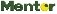 System kongresowy Deputy.	Data wydruku raportu:	07.05.2019 10:14:42	Nr systemowy: 1	Strona 1